Martes18de octubreSegundo de PrimariaFormación Cívica y ÉticaMis necesidades son parte de mis derechosAprendizaje esperado: reconoce la satisfacción de necesidades básicas de salud, educación, alimentación y vivienda como parte de sus derechos.Énfasis: reconoce que todas las personas tenemos necesidades básicas.¿Qué vamos a aprender?Reconocerás la satisfacción de necesidades básicas de salud, alimentación y vivienda como parte de tus derechos.¿Qué hacemos?Platicaste con su familia sobre las actividades de tu sesión anterior de Formación Cívica y Ética, sobre ¿Quiénes te cuidan y protegen? y ¿Qué haces para agradecerles su apoyo? ¿Realizaste tu árbol de gratitud?Recuerda que puedes escribirle una nota a esa persona que quieres agradecerle, les encantará.En esta sesión aprenderás, que tus necesidades son parte de tus derechos.Imagina que compras una plantita y trae una tarjeta que dice: No se te olvide que para vivir necesito: Agua, luz, aire, tierra, un lugar propio y mucho, mucho cariño. ¿Qué pasa cuando no cuidas a la planta y no le das lo que requiere? Cuando no cuidas a una planta, yo creo que no crece, se pone triste e incluso se puede secar.Y así como la plantita necesita esas condiciones para vivir, los seres humanos también necesitamos condiciones para vivir como: Agua, alimento, vestido, vivienda, aire limpio, bañarse, lavarse los dientes, descanso, ir con la médica o el médico, actividad física y ejercicios, educación, por mencionar algunos.Pero, ¿Qué pasaría si estas necesidades básicas de los seres humanos no fueran satisfechas?Podrías enfermar y tendrías que ir a consulta médica, siempre tienes que cuidarte mucho y mantenerte sano y fuerte hasta que puedas reunirte en la escuela para aprender y convivir con tus compañeras y compañeros del grupo, así como con las maestras y maestros y la directora o el director.Se puede decir que las necesidades básicas de los seres humanos son aquellas indispensables para poder vivir. Pero, ¿Serán las únicas o habrá más necesidades básicas?Los seres humanos tenemos más necesidades, como el cuidado de la salud y la protección de su integridad, como lo has aprendido en sesiones anteriores, la protección y el cuidado sobre ti es muy importante para tu vida.A continuación, una breve historia de una niña de 2º grado. Observa una imagen que ejemplifica la situación de esta niña, esta es una situación que pasó antes de la pandemia, porque como sabes, por ahora las clases se toman desde casa.Al final trata de responder la pregunta, ¿Qué hago para satisfacer mis necesidades básicas?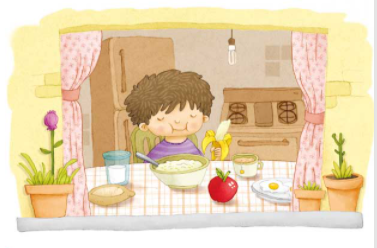 https://libros.conaliteg.gob.mx/P2FCA.htm#page/19 Lidia es una niña de 2º grado que se levanta temprano para asistir a la escuela puntualmente. Su mamá le dice que se bañe, se ponga el uniforme; que recuerde alistar su mochila con los materiales que ocupará en la escuela, y que se siente a la mesa porque ella le ha preparado su desayuno favorito.Lidia le responde a su mamá: Así lo haré mamá, ¡Tengo mucha hambre, necesito comer muy bien para crecer sano! ¡Mi desayuno favorito! Me lo voy a comer todo. Al final del desayuno Lidia menciona: ¡Delicioso! Me siento satisfecha, y se va a la escuela feliz.De acuerdo a la historia que acabas de leer y a lo que observaste en la imagen, ¿Qué opinas? escribe o dibuja en tu cuaderno, ¿Qué hizo Lidia para satisfacer su necesidad básica de alimentación?Lidia sintió que necesitaba comer, sabía que su mamá le había preparado su desayuno favorito, se sentó para disfrutarlo y se lo comió todo, antes de ir a la escuela es necesario alimentarse bien para participar en la clase, estudiar y convivir con tus amigas y amigos en la escuela.Observa el siguiente video que se llama “Vueltas y vueltas” en donde una niña te muestra un día como cualquier otro y te enseña lo que hace para satisfacer sus necesidades de alimentación, ejercicio, diversión, cuidado y protección.Vueltas y vueltas, canciones Once Niños.https://www.youtube.com/watch?v=QHvP6S_gjNMMuy agradable video en donde observaste cosas interesantes, ¿Verdad? El video estuvo muy divertido y te enseña lo que puedes hacer en la visita al parque, tomar agua cuando tienes sed, porque el sol está muy brillante y hace mucho calor y te puede dar en la cara, por lo que tienes que llevar una gorra o sombrero para cubrirte; tienes que cuidarte y resguardarte en la sombra.La niña está feliz de poder jugar, es probable que está con su mamá y su papá, o un familiar cercano porque la toman de la mano para que no se vaya a caer cuando está jugando a dar vueltas y vueltas, cuando llegan sus primos se siente más feliz.Su mamá le preparó un pan de naranja, una limonada y uvas ¡Hum! Delicioso, ¿Te gusta comer frutas? y ¿Qué tal las verduras?La niña está feliz y sus necesidades de ese día están cubiertas, divertirse, jugar, comer, tomar agua, sentirse protegida y convivir con sus seres queridos.Ahora, conoce un poco más con relación a las necesidades básicas, tal como se mencionó desde el inicio de la sesión.Para ampliar esta idea, vas a realizar una actividad, primero observarás una imagen y comentarás lo que analizas y deducirás para relacionarlo con la palabra que está abajo. ¿Están listas y listos? ¡Comienza!¿Qué observas en la imagen?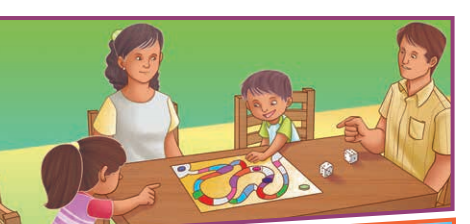 Hay una familia que está sentada y juega, la mamá y sus hijos, parecen muy divertidos y además parece que el papá o tal vez otro familiar también está con ellos porque se ve que lanzó los dados.Y ¿cómo imaginas que se sientan la niña y el niño al jugar con su papá y su mamá? ¿Piensas que se relaciona con una necesidad básica? y ¿Cómo le llamarías?Es divertido es muy bueno para sentirte bien, sentirte feliz, ¿Podría ser diversión? se ven alegres. Pero, ¿La diversión es una necesidad básica?Debajo de la imagen se encuentra una palabra que dice RECREACIÓN, que quiere decir que es una “actividad para aprovechar el tiempo libre para el descanso físico y mental” para jugar y divertiste. ¿Qué te parece? Y sí el descanso y la recreación son un derecho para niñas y niños y es una necesidad básica.La recreación es fundamental para la salud, pero ¿A qué se refiere cuando se dice eso de la salud física y mental?Que puedes realizarla de diferentes maneras, ya sea de forma mental como es el caso de inventar tus propios juegos, divertirte con juegos de mesa, usando la imaginación y, la creatividad física, cuando haces ejercicio como saltar la cuerda, brincar, correr. Hay otro elemento importante que has visto tanto en el video como en la imagen, el ejercicio. En el siguiente video observa, ¿Cómo puedes ejercitarte?Ejercitarse, canciones Once Niños.https://www.youtube.com/watch?v=l_RmiHhOAec&t=69s¿Qué te pareció el video? Muy divertido, y es verdad, necesitas moverte, estirarte, ejercitarte. Ahora es momento de observar el siguiente video donde te muestra otra necesidad básica: Dormir y descansar. Este video se llama “A dormir”.A dormir, canciones Once Niños.https://www.youtube.com/watch?v=oAwY6K3f3DQ¿Qué te pareció el video? ¿Qué te gustó más? ¿Por qué es importante dormir? ¿Qué te gusta soñar?Observaste cuando el día va pasando y se ve en la ventana el cambio de día a noche. La luna y las estrellas y los personajes se preparan para dormir. Alan se lavó muy bien los dientes, y ¡a descansar!Es muy importante descansar, las niñas y los niños tienen que dormir de 8 a 10 horas para que crezcan fuertes. Estas son dos necesidades importantes: Descansar y lavarse muy bien los dientes antes de ir a dormir.Ahora, realizar una actividad en tu cuaderno que consiste en dibujar o escribir lo que significa necesidades básicas y compartirlo con algún familiar. Conversa con tu maestra o maestro acerca de las actividades de Formación Cívica y Ética.Conociste que tu mamá, papá o tutor y las personas que te rodean, tienen la obligación de atender las necesidades de las niñas y los niños. ¿Y qué pueden hacer las niñas y los niños para satisfacer sus necesidades y crecer sanos y fuertes?Las niñas y los niños pueden establecer compromisos para crecer sanos y fuertes. Comer las verduras que les ofrece mamá en la comida, dormir temprano para descansar y reponer fuerzas. Piensa en tres compromisos que puedes hacer para crecer sano, fuerte y feliz. Coméntenlos con algún familiar o persona que los acompañe en casa.En esta sesión reconociste que todos tienes necesidades básicas y que es necesario satisfacerlas para continuar vivos. ¿Qué aprendiste en esta sesión?Las necesidades básicas son todas aquellas que te permiten seguir vivos como respirar, tomar agua para hidratarte, comer bien para crecer sano y fuerte, bañarte, descansar y hacer deporte.Es importante conocer cuáles son tus necesidades básicas, y cómo se satisfacen, atienden y cubren.Recuerda que: Las necesidades básicas de los seres humanos son aquellas indispensables para vivir.Ahora bien, todos los seres humanos por el hecho de ser personas tienen derechos que les permiten vivir y convivir mejor.Las necesidades se relacionan estrechamente con nuestros derechos, por ejemplo: Derecho a la vida, a la supervivencia y al desarrollo.Derecho a vivir en condiciones de bienestar y a un sano desarrollo integral.Derecho a la protección de la salud y a la seguridad social.Por eso es relevante satisfacer tus necesidades porque así ejerces tus derechos. Ahora sí puedes decir que “Mis necesidades son parte de mis derechos”. Pero sobre esto, seguirás aprendiendo en la siguiente sesión.Si te es posible consulta otros libros y comenta el tema de hoy con tu familia.¡Buen trabajo!Gracias por tu esfuerzo.Para saber más:Lecturashttps://www.conaliteg.sep.gob.mx/ 